Módulo VII de continuidad pedagógica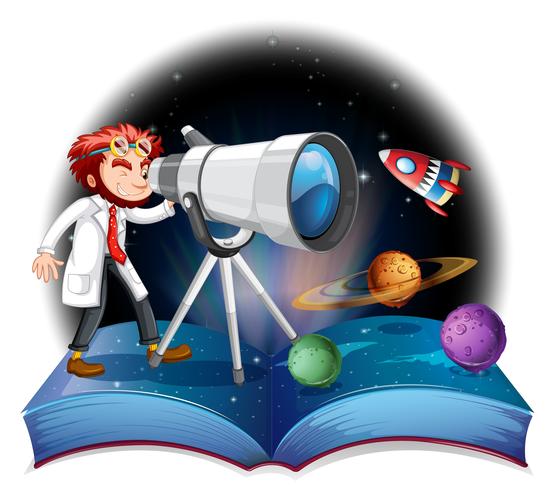 Ciencias NaturalesAño: 3° Docentes: Frette, Silvia-Morales, LauraTiempo de realización:19/8 al 2/9Mirando el cielo“HOY VOLVEMOS A SER CIENTÍFICOS”La observación es el instrumento fundamental para estudiar en Ciencias Naturales, por medio de ella conocemos todo los que nos rodea.Ahora te propongo observar el cielo durante tres días, de día bien temprano y el cielo de noche, luego registra tu observación en el siguiente cuadro.Cuando hayas realizado tus tres días de observación responde: ¿Podemos ver siempre lo mismo en el cielo durante el día y durante la noche?¿A qué se deberá la diferencia?Te invito a ver el siguiente video https://youtu.be/TIIk-bfaMmU Mirando el cielo.¿Conocías todo lo que hay en el Universo?Lee el siguiente texto con mucha atención. Es un texto explicativo, nos explica qué es la Galaxia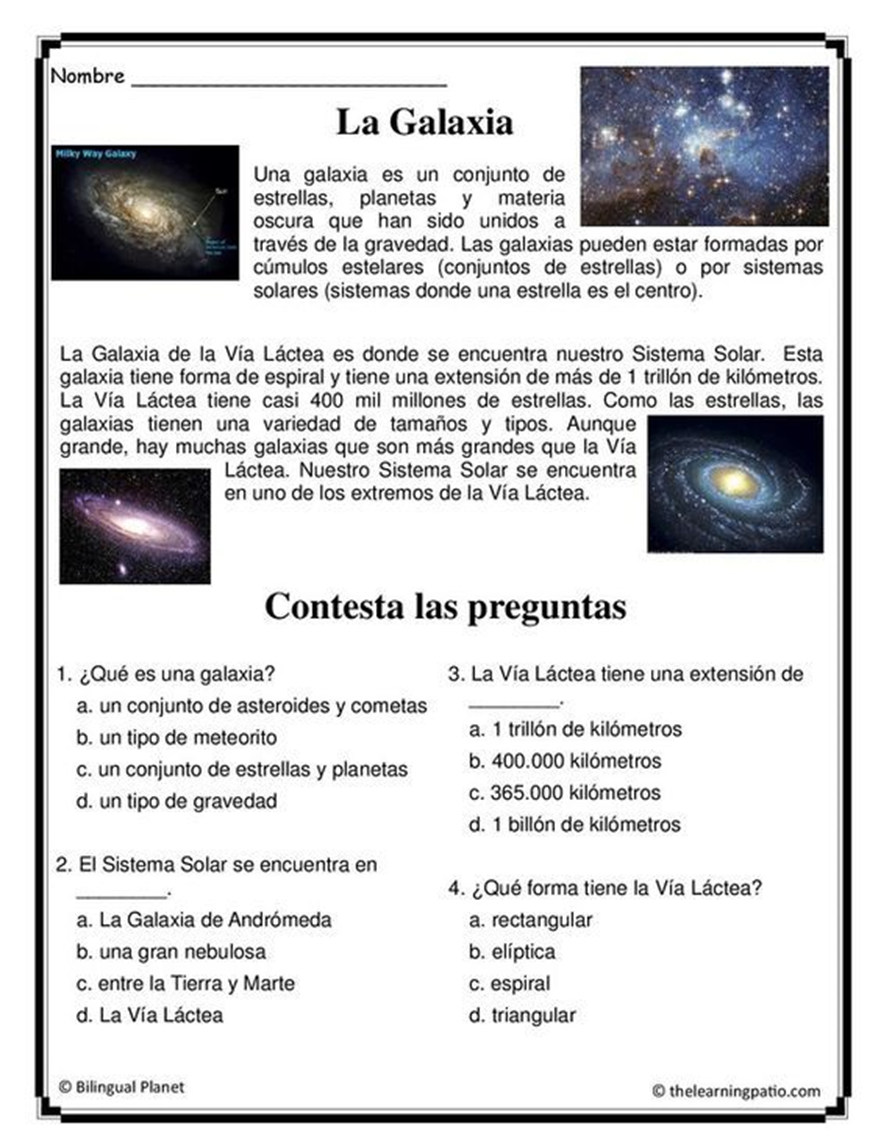 Solo subraya las respuestas a las siguientes preguntas, una con cada color.Este tema lo vamos a conversar en la clase virtual y armar un texto entre todos. Recordar tener el módulo realizado, cartuchera y hojas.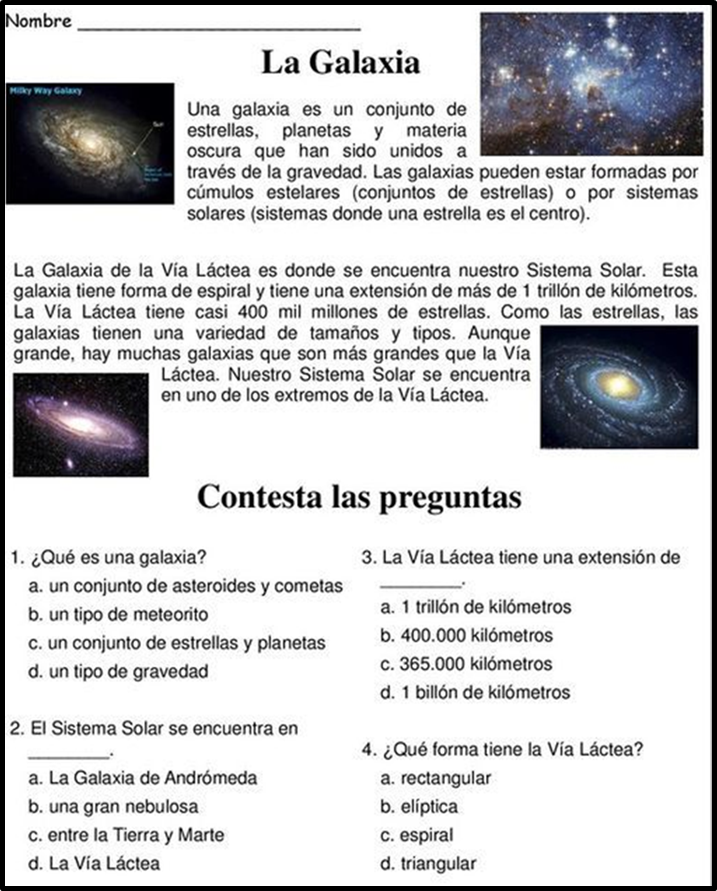 DÍA 1DIA 2DÍA 3Cuando miro el cielo de día veo…Cuando miro el cielo de día veo…